Инжиниринг и комплексное оснащение предприятий общественного питания. Задание №12. Необходимо определить основные, вспомогательные процессы предприятия и выделить процессы управления.Процессы в торгово-сервисной фирме «Деловая Русь», Торгово-сервисная фирма «Деловая Русь».Рисунок 2.1  Схема процессов в  торгово-сервисной фирме «Деловая Русь».Таблица 2.1 Описание процессов в  торгово-сервисной фирме «Деловая Русь».3. Выделить процессы управления4. Определить входные и выходные данные, необходимые для
построения IDEF0-модели процесса и построить контекстную
диаграмму процесса.Построение контекстной диаграммы по установке оборудования  в торгово-сервисной фирме «Деловая Русь».                             Должностные инструкции      ту    регламентматериалы ( зажимы, провода и т.п)	СмонтированноеДанные по заказу                                                                                               оборудованиеПлан помещения                                               Персонал Энергоресурс      инвентарь                                          Фин-экономические ресурсыРисунок 4.1  Контекстная диаграмма по установке оборудования в  торгово-сервисной фирме «Деловая Русь». 5. Необходимо построить IDEF0-модель процесса (не менее 1 уровня
декомпозиции)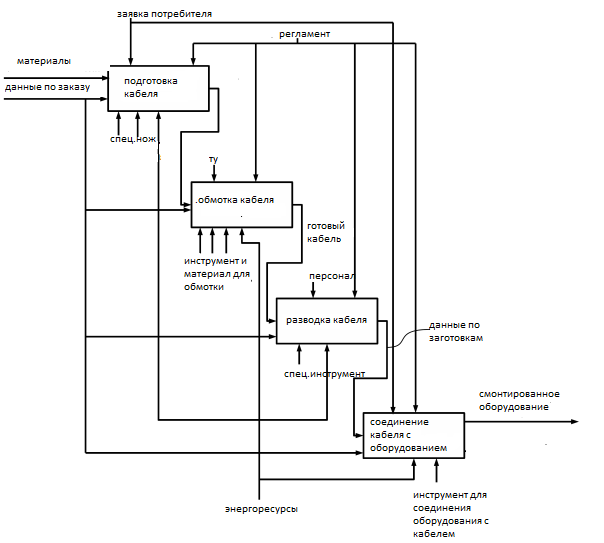 Рисунок 5.1 Декомпозиция процесса установке оборудования 6. Разработать матрицу согласования требований и заполнить таблицуТаблица 6.1 Форма спецификаций на выходы процессаТаблица 6.2 Требование к входам и выходам процессаПрактическое задание №2Показатели эффективности процесса2. Ответственные лица за выполнения подпроцессов производства.         ДизайнерИнженерВспомогательный персона (грузчик)ЭлектромонтажникТипыпроцессовНазвания процессаНазначение процессаОсновноеСохранение клиентской базыстраховка от потери клиентов при увольнении менеджера по продажам, а также быстрое вхождение в курс дела новых сотрудниковОсновноеПроектирование и создание новых товаров и услугАнализ прогнозируемых потребностей в услугах, поиск идей, Предварительная оценка идеи и выбор наиболее приемлемого пути ее осуществленияОсновноеПродвижение новых товаров и услуг на рынокИсследование потребительских свойств нового продукта и предварительный анализ рынка. Определение концепции товара. Планирование программы продвиженияОсновноеПоиск заказовПоиск клиентовОсновноеПривлечение клиентовРазличная реклама (каталоги, листовки, брошюры, теле- и радио реклама, наружная реклама и т.д)ВспомогательноеСырьевое и информационное обеспечение
Обеспечение соответствующими ресурсами основных процессовОбучение персоналаПовышение квалификации рабочих, помощь и обучение на местах
ТипыпроцессовНазвания процессаНазначение процессаПроцесс управленияФинансово экономическое
управление
Процесс управления хозяйственной (экономической) деятельностью предприятия, основанный на принятии финансовых решений, для реализации которых разрабатывается система финансовых планов (бюджетов)Процесс управленияУправление
персоналомСпособы и методы воздействия на персонал предприятия для повышения эффективности в достижении целей организацииПроцесс управленияУправление
качествомОбеспечение контроля над созданием такой совокупности свойств и характеристик услуги, которая придает ей способность удовлетворять обусловленные или предполагаемые потребностиВыходы (результаты) процесса и их потребителиВыходы (результаты) процесса и их потребителиВыходы (результаты) процесса и их потребителиВыходы (результаты) процесса и их потребителиВыходы (результаты) процесса и их потребителиВыходы (результаты) процесса и их потребителиВыходы (результаты) процессаПотребитель результата процессаТребование потребителей к выходам (результатам) процессаРиск невыполнения требования/ ранг значимости рискаКритерий оценки требования (функционирования процесса) Метод измерения Готовое к эксплуатации торговое оборудованиеЗаказчик (клиент)Установка оборудования в соответствии с техническими требованиямиРавно нулю, если больше нулю, то направление исполнителя процесса на обучение5 из 5 Уровень квалификации персонала.Входы и выходы процессаТребование к входам и выходам процессаКритерий оценки к требованиямМетод измерения и частотаМатериалы ( зажимы, провода и т.п)Кабель, саморезы и зажимы определенного размера и качестваТолщина кабеля 0,15 мм, толщина зажима 0,1 мм, саморезы диаметром 0,25ммКачество проверяется специалистом при помощи визуального контроляДанные по заказуПлан помещения в электронном видеНаиболее подходящее место для торгового оборудования Оценивается специалистами каждый раз после показа планаСмонтированное торговое оборудованиеВ соответствии с СанПиН 2.3.5.021-94 и техническим условием оборудованияВ соответствии с СанПиН 2.3.5.021-94Проверятся специалистом №Группа показателейПоказательМетодика расчета1Показатели времени выполнения процессасреднее время выполнения процесса Тср = ∑Траб/ n,
где Траб – рабочее время,
n – количество выполненных заказов1Показатели времени выполнения процессасреднее время простояТпр% = Тпр / Т, где Тпр – время простоя оборудования, Т – полное рабочее время1Показатели времени выполнения процессасреднее время выполнения отдельных функций процессаТср = ∑Траб/ n,
где Траб – рабочее время,
n – количество выполненных отдельных функций процесса2Технические показатели процессаколичество функций процесса, выполняемых на рабочих местахКнига заявок2Технические показатели процессачисленность персонала процесса, в том числе руководителей и специалистовШтатное расписание3Показатели стоимости процессазатраты на оплату труда исполнителейЗ=Р/R, где Р- затраты на оплату труда, R- среднее количество работающих3Показатели стоимости процессазатраты на связьВыделенная сумма на связь 350 руб. 3Показатели стоимости процессазатраты на повышение квалификации исполнителейВ соответствии с требованием о повышении квалификации.4Показатели качества процессаСтепень дефектности выполнения установки оборудованияПоказатель РРМ (РРМ= количество дефектов при установки оборудования/ количество выполненных установок)4Показатели качества процессаКоличество жалоб и рекламаций на качество обслуживания, поступивших от клиентовКнига отзывов и предложений.4Показатели качества процессаСпособность процесса быстро адаптироваться к изменяющимся требованиям заказчикаКнига заявок